Задания для дистанционного обучения.Музыкальное отделение.Слушание музыки и музыкальная литература.На 11 января. 3/8 хоровое пение.Зимние праздники. Учебник https://docs.google.com/file/d/0B9pyiZC4EmnXSFNuZ1FpR1NqVWM/edit стр. 17-18. Колядки. Читать. Выучить песню со словами 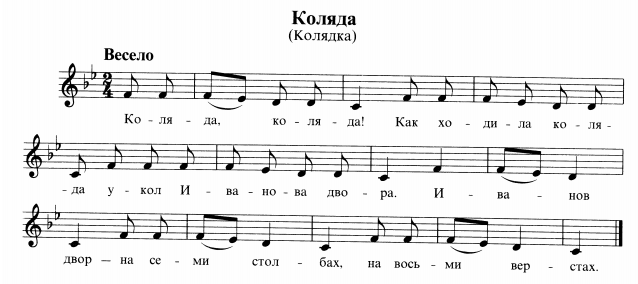 4/8 хоровое пение. ФО. ОРК. Вокальная полифонии в инструментальной музыке. Хора́льная прелю́дия — короткое литургическое музыкальное произведение для органа, основанное на мотиве какого-нибудь хорала.И. С. Бах. Хоральная прелюдия фа минор https://www.youtube.com/watch?v=cR0LEnNMiQM&t=10s послушать записать характер в тетрадь. 5/8 класс. Хоровое пение. ОРК. Йозеф Гайдн. Учебник https://музшкола6.екатеринбург.рф/file/11599c9b2515500913c0936c425222ae стр. 52-60. Письменно ответить на вопросы. 6/8 класс. Хоровое пение. Развитие оперы в 19 веке. Учебник https://музшкола6.екатеринбург.рф/file/11599c9b2515500913c0936c425222ae стр. 251-268. Выписать: композитор, годы жизни, место рождения, основные произведения. 7/8 класс. Хоровое пение. ОРК. Николай Андреевич Римский Корсаков. Учебник https://музшкола6.екатеринбург.рф/file/f427cb970b7286f7aa250243e82df8a0 стр. 210-221 письменно ответить на вопросы. Сольфеджио.3/8 класс. ФО, ОРК. ОНИ. Тональности ми бемоль мажор, до минор 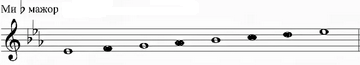 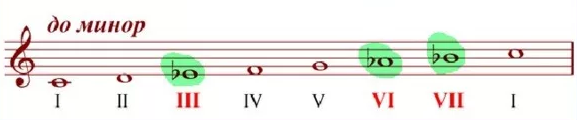 Записать в тетрадь гаммы. 6/8 класс. Хоровое пение. 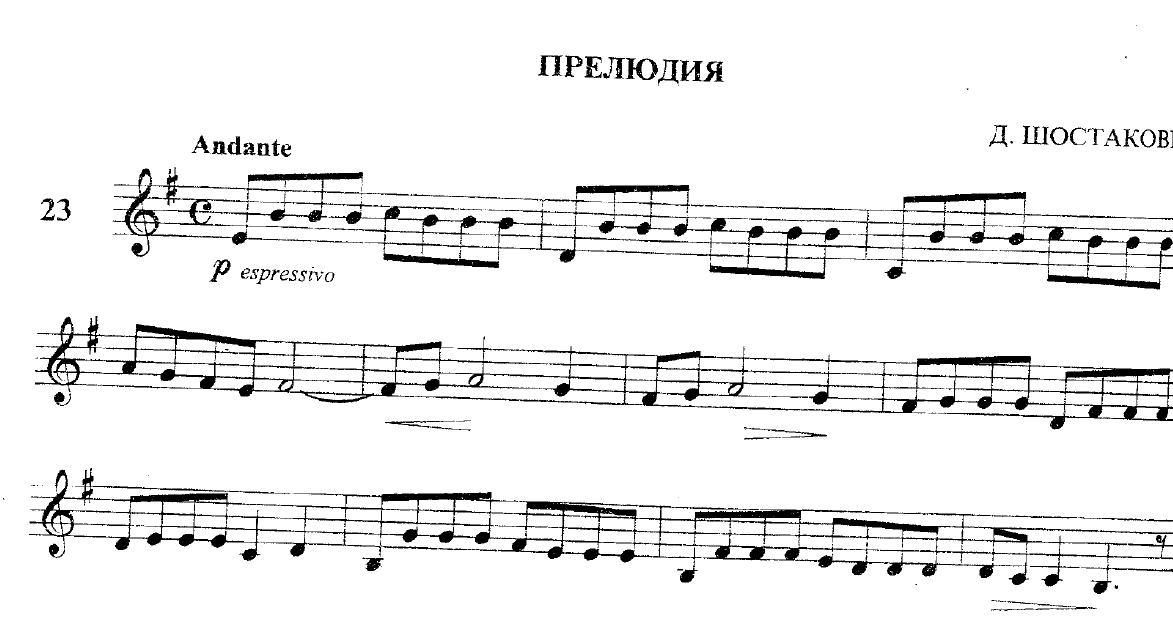 Переписать в тетрадь, определить тональность. 89022555443y.nekrasova@internet.ru 